Βεβαίωση Χρήσης Εξοπλισμού Με την παρούσα βεβαιώνεται ότι τα κάτωθι πάγια είδη, τα οποία αγοράστηκαν στο πλαίσιο υλοποίησης του έργου με τίτλο: «…» και κωδικό έργου (Φ.Κ): ..….:Ο ανωτέρω εξοπλισμός θα χρησιμοποιηθεί 100% για τις ανάγκες υλοποίησης του ανωτέρω έργου (συντελεστής χρήσης). Η χρέωση, των αποσβέσεων,  θα είναι ίση με το χρονικό διάστημα από την πλήρη λειτουργικότητα αυτών έως και την λήξη των ενοτήτων/πακέτων εργασίας που αυτά θα χρησιμοποιηθούν.  									                                                                                                                                  Πάτρα,	     /       /20   Επιστημονικός Υπεύθυνος [Συμπληρώνεται στις περιπτώσεις όπου επιλέξιμη δαπάνη είναι το κόστος απόσβεσης των Παγίων] Εάν προκύψει κόστος αναπόσβεστης αξίας για τα ανωτέρω είδη, θα χρεωθεί στο έργο με Φ.Κ. ………Πάτρα,	     /       /20   Επιστημονικός Υπεύθυνος 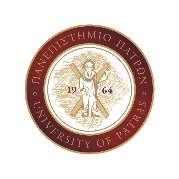 ΠΑΝΕΠΙΣΤΗΜΙΟ ΠΑΤΡΩΝ ΕΙΔΙΚΟΣ ΛΟΓΑΡΙΑΣΜΟΣ ΚΟΝΔΥΛΙΩΝ ΕΡΕΥΝΑΣ – Ν. 4485/2017Α.Φ.Μ.: 998219694 – Α΄ Δ.Ο.Υ. ΠΑΤΡΩΝΤΗΛ: 2610-996660  FAX: 2610-996677 E-mail: rescom@upatras.gr – Url:  http://research.upatras.grΑ/αΠεριγραφήΤεμάχιαΠρομηθευτής Αριθμός Τιμολογίου/Ημερομηνία Έκδοσης